October 13th, 2021RE: Epinephrine 1:10k Abbojects  - Critical Shortage NotificationThe LGH Pharmacy has notified us that the shortages for Epinephrine 1:10k Abbojects  are now critical and are on backorder. Due to this, LGH Pharmacy is implementing the following change to code carts, BREMS boxes, and ED Code Boxes as has been done in the past:Reduce the number of of Epi Abbojects from 6 to 1 per cart/box.Place 5 x Epinephrine 1mg/ml (Adrenalin®) vials, sodium chloride 10ml flush syringes, needles, and labels in a “kit” for preparing epinephrine 1mg/11ml for administration.Pharmacy will make these changes to boxes as they matriculate through the pharmacy.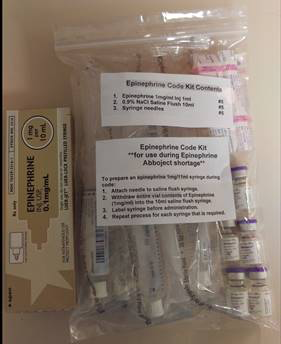 The BREMS Protocol document and app will not be changed in the event that the shortage is cured. Thank you for your attention to this matter. And as always, feel free to contact us here at the BREMS office with questions anytime. (434) 947-5934Thank you,BREMS Staff on behalf of Regional OMD Dr. Wendy Wilcoxson and OMD Committee Physicians